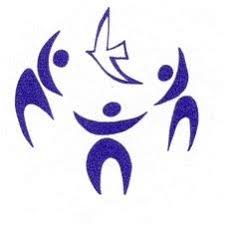 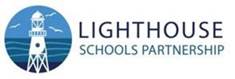 Ubley Primary School Report to the Parish Council 05.05.2022Ubley Primary School is part of the Lighthouse Schools Partnership. This is made up of twenty-one primary schools and three secondary schools across North Somerset and Bath and North East Somerset. The Lighthouse Trust provide great professional development opportunities for staff and helps us to form strong partnerships between schools. The school currently has 82 pupils on roll. The new headteacher, Mr Ian Harvey took up his post in September 2021 and is also the headteacher at East Harptree Primary School. There are four class teachers and five teaching assistants. Jan Gibbs is the Co-chair of governors. The school continues to be an important part of the Ubley village community. It is widely known as a happy, positive and friendly place. The staff are ambitious for the children – always aiming high for everyone. The older children are very nurturing and supportive towards the younger children. The school has a rich, creative curriculum and the children access exciting, immersive learning experiences right from the start of their time in the reception class – called Hedgehogs   We teach the basics of reading, writing and maths really well and blend this with abundant access to high quality texts encouraging the children to appreciate the magic and power of stories.  We greatly value all the subjects and regularly use the local area to support the learning.  You might have spotted some children of our older children completing their bikeabilty road safety course.    During March, we held a special science week and the children enjoyed investigating suitable materials for space suits and participated in fun science workshops at the village hall. During December we were able to hold our wonderful nativity productions in the hall. We also use it for weekly PE lessons and drama/dance performances. On May 17th the Somerset based Wassail Theatre Company will be visiting us. As a Church of England School, we celebrate a Christian value each term. This year we have been learning about generosity, compassion, courage, forgiveness, friendship and respect. Revd Simon Lewis from St Bartholomew’s Church visits and supports the school.   The children enjoy attending a range of additional school clubs including, chess, choir, netball, football, Korean and art. There is a breakfast club from 7:30am and an after-school club until 6pm. During the school holidays, PH Sports offer an activity club for the children and this is open to all children from the surrounding area. Some of the school buildings are old and require some renovation. Recently, some repairs were completed on the roof and a long-term programme of works has been planned.  The school has a strong and creative PTA. This year they have funded a wide range of events and provisions including a whole school trip to the pantomime, new playground markings and benches, wonderful new books and special visitors and workshops. Funding is very challenging for small schools and we really appreciate their support.  If any members of the community would like to make donations to the school please contact us. Following all the disruptions and difficulties of the Covid-19 pandemic, we are keen to hear from people from the local community who can support us again in different ways. This might be sharing your secret talents and skills, coming in as a volunteer or applying to become a school governor. Other ways you can support us include: talking to a class about your job, helping with reading, sharing knowledge about cultures and customs, making resources, helping with arts, sewing, cooking, gardening, running an after-school club or helping with renovation and maintenance work. If you feel you have something to offer and can help in any way please contact the school office to arrange a time to visit us.   Ian Harvey Headteacher Tel 01761 462654 Email office@ubley.school 